Projektas      	Vadovaudamasi Lietuvos Respublikos vietos savivaldos įstatymo 7 straipsnio 1 dalies 35 punktu, Lietuvos Respublikos visuomenės sveikatos stebėsenos (monitoringo) įstatymo 10 straipsniu, Bendraisiais savivaldybių visuomenės sveikatos stebėsenos nuostatais, patvirtintais Lietuvos Respublikos sveikatos apsaugos ministro 2003 m. rugpjūčio 11 d. įsakymu Nr. V-488 „dėl bendrųjų savivaldybių visuomenės sveikatos stebėsenos nuostatų patvirtinimo“, Pagėgių savivaldybės taryba nusprendžia:1. Pritarti/Nepritarti Pagėgių savivaldybės visuomenės sveikatos stebėsenos 2020 metų ataskaitai (pridedama). 2. Sprendimą paskelbti Pagėgių savivaldybės interneto svetainėje www.pagegiai.lt.  Šis sprendimas gali būti skundžiamas Lietuvos Respublikos administracinių ginčų komisijos Klaipėdos apygardos skyriui (H. Manto g. 37, 92236 Klaipėda) Lietuvos Respublikos ikiteisminio administracinių ginčų nagrinėjimo tvarkos įstatymo nustatyta tvarka arba Regionų apygardos administracinio teismo Klaipėdos rūmams (Galinio Pylimo g. 9, 91230 Klaipėda) Lietuvos Respublikos administracinių bylų teisenos įstatymo nustatyta tvarka per 1 (vieną) mėnesį nuo sprendimo paskelbimo ar įteikimo suinteresuotam asmeniui dienos. SUDERINTA:Administracijos direktorius 	                       		       	               	         Virginijus KomskisDokumentų valdymo ir teisės skyriaus vyresnioji  specialistė		         Ingrida ZavistauskaitėDokumentų valdymo ir teisės skyriaus vyriausioji specialistė 	              (kalbos ir archyvo tvarkytoja)                                                                                  Laimutė Mickevičienė                                                                      	      Socialinės politikos ir sveikatos skyriaus vedėja 		          Daiva VaitiekienėParengė Kristina Tutlienė, Socialinės politikos ir sveikatos skyriaus vedėjo pavaduotoja (savivaldybės gydytoja)Pagėgių savivaldybės tarybosveiklos reglamento2 priedasPAGĖGIŲ SAVIVALDYBĖS TARYBOS SPRENDIMO PROJEKTO „DĖL PAGĖGIŲ SAVIVALDYBĖS VISUOMENĖS SVEIKATOS STEBĖSENOS 2020 METŲ ATASKAITOS“AIŠKINAMASIS RAŠTAS2022-01-311. Parengto projekto tikslai ir uždaviniaiSavivaldybės tarybos sprendimo projektu siūloma pritarti Pagėgių savivaldybės visuomenės sveikatos stebėsenos 2020 metų ataskaitai.2. Kaip šiuo metu yra sureguliuoti projekte aptarti klausimaiProjektas parengtas vadovaujantis Lietuvos Respublikos vietos savivaldos įstatymo 7 straipsnio 1 dalies 35 punktu, Lietuvos Respublikos visuomenės sveikatos stebėsenos (monitoringo) įstatymo 10 straipsniu, Bendraisiais savivaldybių visuomenės sveikatos stebėsenos nuostatais, patvirtintais Lietuvos Respublikos sveikatos apsaugos ministro 2003 m. rugpjūčio 11 d. įsakymu Nr. V-488 „Dėl bendrųjų savivaldybių visuomenės sveikatos stebėsenos nuostatų patvirtinimo“. Visuomenės sveikatos stebėsena savivaldybėse vykdoma, remiantis Lietuvos Respublikos sveikatos apsaugos ministro 2003 m. rugpjūčio 11 d. įsakymu Nr. V-488 (2013 m. gruodžio 19 d. įsakymo Nr. V-1203 redakcija) patvirtintais Bendraisiais savivaldybių visuomenės sveikatos stebėsenos nuostatais. Visuomenės sveikatos stebėsenos ataskaitoje pateikiami ir aprašomi 2020 m. visuomenės sveikatos būklę atspindintys duomenys Pagėgių savivaldybėje. 3. Kokių teigiamų rezultatų laukiamaBus pritarta Pagėgių savivaldybės visuomenės sveikatos stebėsenos 2020 metų ataskaitai. 4. Galimos neigiamos priimto projekto pasekmės ir kokių priemonių reikėtų imtis, kad tokių pasekmių būtų išvengtaNeigiamų pasekmių nenumatoma.5. Kokius galiojančius aktus (tarybos, mero, savivaldybės administracijos direktoriaus) reikėtų pakeisti ir panaikinti, priėmus sprendimą pagal teikiamą projektąNereikia.6. Jeigu priimtam sprendimui reikės kito tarybos sprendimo, mero potvarkio ar administracijos direktoriaus įsakymo, kas ir kada juos turėtų parengtiNereikės.7.  Ar reikalinga atlikti sprendimo projekto antikorupcinį vertinimąNe.8. Sprendimo vykdytojai ir įvykdymo terminai, lėšų, reikalingų sprendimui įgyvendinti, poreikis (jeigu tai numatoma – derinti su Finansų skyriumi)Nereikės.9. Projekto rengimo metu gauti specialistų vertinimai ir išvados, ekonominiai apskaičiavimai (sąmatos)  ir konkretūs finansavimo šaltiniaiNeigiamų išvadų negauta.  10.  Projekto rengėjas ar rengėjų grupėSocialinės politikos ir sveikatos skyriaus vedėjo pavaduotoja (savivaldybės gydytoja) Kristina Tutlienė, tel. (8 654) 64 430, el. p. k.tutliene@pagegiai.lt. Kiti, rengėjo nuomone, reikalingi pagrindimai ir paaiškinimai.Nėra.Socialinės politikos ir sveikatos skyriaus 						vedėjo pavaduotoja (savivaldybės gydytoja)     					 Kristina Tutlienė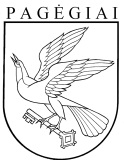 PAGĖGIŲ SAVIVALDYBĖS TARYBAsprendimasDĖL PAGĖGIŲ SAVIVALDYBĖS VISUOMENĖS SVEIKATOS STEBĖSENOS 2020 METŲ ATASKAITOS2022 m. sausio 31 d. Nr. T1-23Pagėgiai